Experience Enchanting Moments with Elite Bhimtal Call GirlsDiscover the Elegance of Bhimtal Call GirlsNestled in the lap of nature, Bhimtal is not just known for its picturesque landscapes and serene lake but also for the exceptional companionship offered by the finest Bhimtal call girls. Whether you're a visitor seeking to enrich your travel experience or a local looking for a touch of excitement and sophistication, our call girls in Bhimtal provide the perfect blend of beauty, intelligence, and charm. Our esteemed service guarantees an unforgettable experience, enhancing your moments with grace and allure that the scenic town of Bhimtal deserves.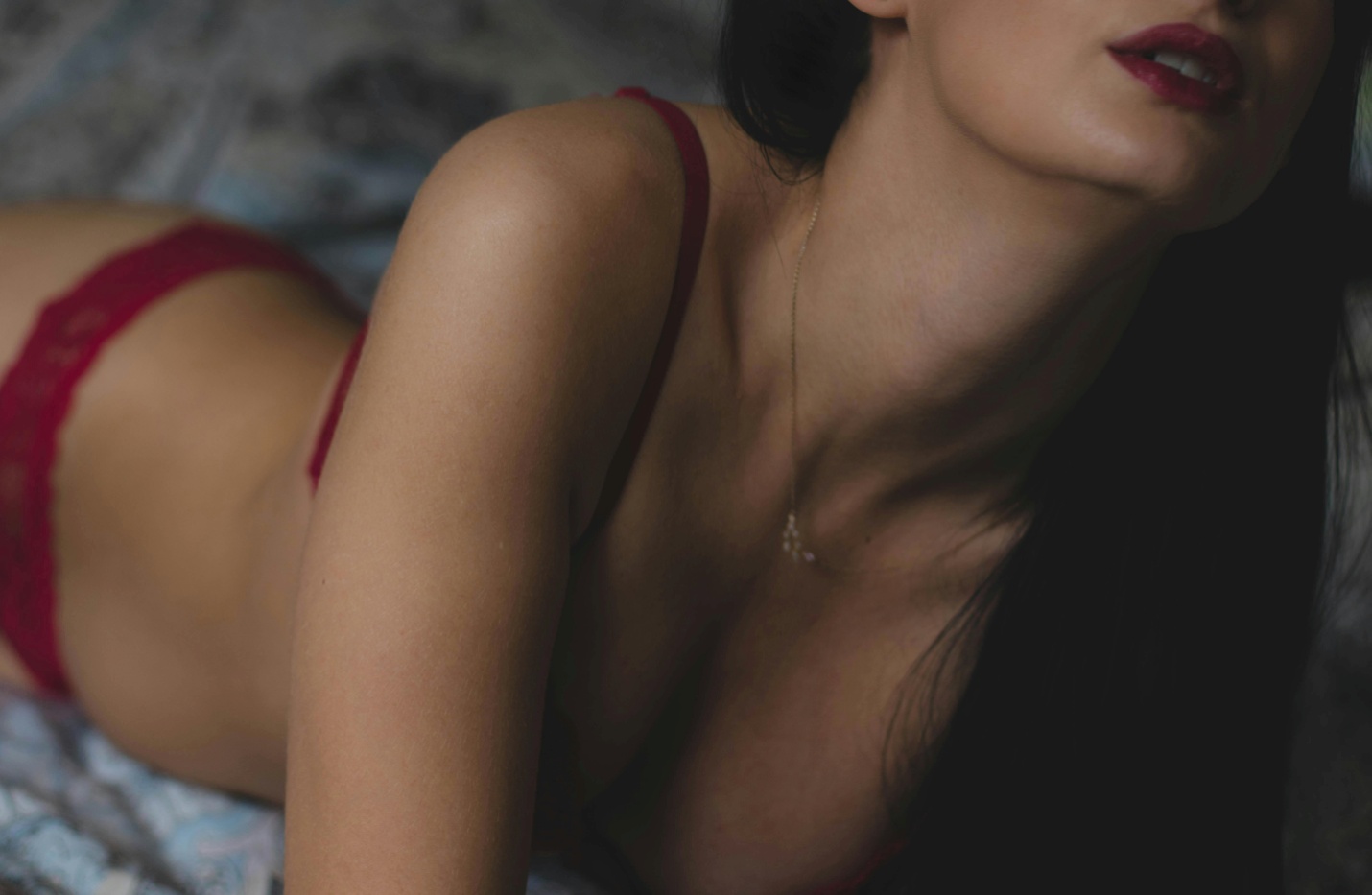 Why Choose Our Premier Call Girls in Bhimtal?Choosing our renowned Bhimtal call girls service ensures that your encounter goes beyond the ordinary. Our ladies are not just visually stunning but are also versed in the art of conversation and companionship, making every moment worth cherishing.Tailored Experiences to Fit Your DesiresWe understand that each individual has unique preferences and requirements. That’s why we offer customized services that cater to your personal desires, ensuring that your time spent with our call girls is fulfilling and personalized to your tastes and expectations.A Commitment to Quality and DiscretionOur top priority is providing a service that is not only elite but also respects your need for privacy. We ensure that all interactions with our call girls are handled with the utmost discretion and professionalism, providing you a worry-free and enjoyable experience.What Sets Our Bhimtal Call Girls Apart?Unmatched Beauty and SophisticationOur Bhimtal call girls are the epitome of beauty and elegance. Selected through a rigorous process, they not only boast striking looks but also embody grace and poise, making them the ideal companions for any setting, whether it's a social event, a private dinner, or a casual outing around the beautiful town of Bhimtal.Knowledgeable and Cultured CompanionsBeyond their beauty, our call girls in Bhimtal are knowledgeable about the local culture and attractions. They can serve as your guide to the hidden gems of Bhimtal, enriching your experience in the town with their insights and companionship.Flexibility to Suit Your ScheduleWe offer flexible services that can be tailored to fit your schedule and needs. Whether you need a companion for a short time or are looking for extended company, our call girls are available to make your time special, anytime and anywhere in Bhimtal.Explore Bhimtal with a Beautiful CompanionTour Bhimtal in Good CompanyDiscover the charming spots of Bhimtal with someone who can make every moment more enjoyable. Our call girls are familiar with all that the town has to offer, from serene walks by the Bhimtal Lake to cozy cafes tucked away in the hills. Enhance your exploration of Bhimtal with a companion who is both delightful and engaging.Personalized Services for Every OccasionWhether you are attending a business event, a casual social gathering, or simply want a quiet evening by the lake, our call girls are prepared to meet your needs with the perfect mix of professionalism and passion for what they do.Discretion and Professionalism at Every StepWe guarantee a high level of discretion and professionalism in all our services. Our goal is to make you feel comfortable and relaxed, knowing that your privacy is fully protected while you enjoy the companionship of our elite Bhimtal call girls.Conclusion: Your Premier Choice for Quality Companionship in BhimtalChoosing our Bhimtal call girls service means opting for quality, discretion, and satisfaction. With a focus on meeting your individual needs and providing a memorable experience, we invite you to discover the joy and excitement of spending time with our professional companions. Book today and transform your visit to Bhimtal into an extraordinary adventure filled with beautiful moments and elite companionship.